Publicado en  el 24/12/2014 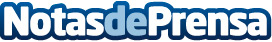 Indra dotará cuatro aeropuertos argentinos con sus sistemas de aterrizaje instrumentalIndra dotará cuatro aeropuertos de Argentina con sus sistemas Normac de aterrizaje instrumental (ILS -Instrumental Landing System), que permitirán a las aeronaves tomar tierra en situaciones de visibilidad casi nula manteniendo los niveles de seguridad.Datos de contacto:IndraNota de prensa publicada en: https://www.notasdeprensa.es/indra-dotara-cuatro-aeropuertos-argentinos-con_1 Categorias: E-Commerce Ciberseguridad http://www.notasdeprensa.es